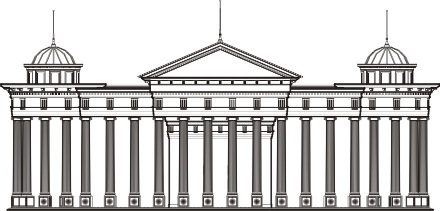    НУ Археолошки музеј на Република Северна Македонија   Кеј Димитар Влахов бб – Скопје   тел. ++389 2 3233999:        e-mail: arheoloskimuzej@yahoo.comВо согласност со член 20-г, 20д од Закон за вработени во Јавен Сектор Закон за вработените во јавниот сектор („Службен весник на Република Македонија“ бр. 27/2014, 199/2014, 27/2016, 35/2018 и 198/2018 и „Службен весник на Република Северна Македонија“ бр. 143/2019), член 77а став 2, член 77в, член 77г став 1, член 77ѓ, член 77-з од Закон за Култура на Република Северна Македонија, Закон за културата („Службен весник на Република Македонија“ бр. 31/1998; 49/2003; 82/2005; 24/2007; 116/2010; 47/2011; 51/2011; 136/2012; 23/2013; 187/2013; 44/2014; 61/2015; 154/2015; 39/2016 и 11/2018), Акт за организација и систематизација на работни места бр.01 – 251/3 од 26.03.2019 година, се донесува следниотЈАВЕН ОГЛАСза засновање на работен однос на неопределено времеНационалната Установа „НУ Археолошки музеј на Република Северна Македонија-Скопје“, распишува Јавен Оглас за засновање на работен однос на неопределено време за (2) два извршители на следните работни места:- Кустос (1 извршител);- Конзерватор (1 извршител).Кандидатите, покрај општите услови утврдени со законот за работни односи и законот за култура треба да ги исполнуваат и следните посебни услови утврдени во правилникот за систематизација на работни места во НУ Археолошки музеј на Република Северна Македонија-Скопје:1.За работното место „Кустос“ потребни се следните критериуми: Високо образование, 240 кредити според ЕКТС од следните факултети: Факултет за археологија или историја на уметност со археологија.Кандидатот потребно е да ги достави следните документи:-Пријава за јавниот оглас;-Мотивационо писмо;-Кратка биографија( CV );-Доказ за завршено соодветно образование (оригинално уверение, или уверение заверено на нотар);-Уверение за државјанство;-Доказ за познавање на странски јазик на ниво А1;-Сертификат за работа со компјутери.Неделно работно време е 40 часа, од 08:00- 16:00 часот. Основната нето плата изнесува 21.675,00 денари.2.За работното место „Конзерватор“ потребни се следните критериуми: Високо образование, 240 кредити според ЕКТС од следните факултети: Факултет за археологија или историја на уметност со археологија, Факултет за ликовна уметност, Факултет за хемиска технологија.Кандидатот потребно е да ги достави следните документи:-Пријава за јавниот оглас;-Мотивационо писмо;-Кратка биографија( CV );-Доказ за завршено соодветно образование (оригинално уверение, или уверение заверено на нотар);-Уверение за државјанство;-Доказ за познавање на странски јазик на ниво А1;-Сертификат за работа со компјутери.Неделно работно време е 40 часа, од 08:00- 16:00 часот. Основната нето плата изнесува 21.675,00 денари.Јавниот оглас ќе трае (15) петнаесет работни дена од денот на неговото објавување. Пријавите со потребната документација е потребно да се достават во затворен плик со назнака „За Јавен оглас“ до Националната Установа „НУ Археолошки музеј на Република Северна Македонија-Скопје“ преку пошта на адреса „Кеј Димитар Влахов бб, поштенски фах 125, Скопје или во архивата на Националната установа „НУ Археолошки музеј на Република Северна Македонија-Скопје“Некомплетна и ненавремена документација нема да биде предмет на разгледување при изборот на кандидатите. За резултати од конкурсот, кандидатите ќе бидат известени по елекронски по е-маил адреса.В.Д ДиректорГоран Санев -------------------